January 27, 2014CADDEN BROS MOVING & STORAGE INC	A-2013-23666421106 MID VALLEY DR.OLYPHANT, PA  18447To Whom It May Concern:	More than sixty (60) days ago, you received a Commission Order/Secretarial Letter stating that the Pennsylvania Public Utility Commission approved your application to amend your existing  Household Goods Carrier authority, conditioned upon your compliance with specific requirements within sixty (60) days.  To date, you have not complied with one or more of the following requirements:Failed to have your insurance company/agent file evidence of bodily injury and property damage liability insurance (Form E) with this CommissionFailed to file a tariff establishing just and reasonable rates	Since this Commission has not received all of the requirements listed in your Order/Letter within sixty (60) days, YOUR APPLICATION IS HEREBY DISMISSED for non-compliance.  YOU MAY ONLY OPERATE UNDER THE RIGHTS PREVIOUSLY GRANTED TO YOU.  A NEW CERTIFICATE WILL NOT BE ISSUED. 	If you believe that you have received this letter in error, please contact the Motor Carrier Compliance Office in the Bureau of Technical Utility Services at 717-787-1227 within thirty (30) days of the date of this letter.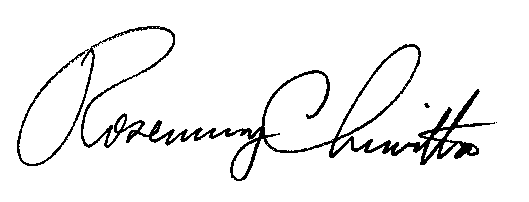 								Very truly yours,								Rosemary Chiavetta								Secretarypc:	Secretary’s Bureau - File	Bureau of Investigation and Enforcement - Safety Office